Российская Федерация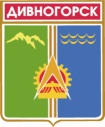 Администрация города ДивногорскаКрасноярского края П О С Т А Н О В Л Е Н И Е18.10.2017                                г. Дивногорск                                           № 190пОб установлении размера арендной платыза пользование муниципальным имуществом на 2018 годНа основании частей 1, 2 статьи 9 Положения «О порядке управления             и распоряжения муниципальным имуществом муниципального образования город Дивногорск», утвержденного решением Дивногорского городского Совета депутатов Красноярского края от 24.03.2011 № 12-76-ГС, пунктов 1.4, 2.8, 2.12 Положения «Об аренде муниципального имущества муниципального образования город Дивногорск», утвержденного решением Дивногорского городского Совета депутатов Красноярского края от 28.10.2010 № 7-41-ГС, пункта 3 статьи 43, частей 1, 4 статьи 52, части 1 статьи 57 Устава муниципального образования город Дивногорск Красноярского края,ПОСТАНОВЛЯЮ:1. Увеличить с 01.01.2018 базовую стоимость строительства одного квадратного метра нежилой площади, используемую для расчета арендной платы за пользование муниципальными нежилыми зданиями                                  и (или) помещениями (в том числе частями зданий и (или) помещений),             на дефлятор 1,049 и установить ее в размере 24 247,35 руб.2. Муниципальному казенному учреждению «Архитектурно-планировочное бюро» расчет арендной платы по договорам аренды производить с учетом пункта 1 настоящего постановления.3. Постановление вступает в силу со дня официального опубликования в средствах массовой информации, но не ранее чем 01.01.2018.4. Контроль за исполнением настоящего постановления оставляю               за собой.Исполняющий обязанностиГлавы города	 М.Г. Кузнецова